Grand Council Treaty #3 Indigenous Healing & Wellness presents:Brief Single Session Therapy with Scot Cooper via ZOOMMay 26 & 27, 20219:00 AM – 4:30 PMGrand Council Treaty #3 encourages IHWS & Front line community workers in Treaty #3 to register.Deadline to register: May 13, 2021Please send completed form to: Cairo Copenace – haa@treaty3.ca 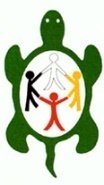 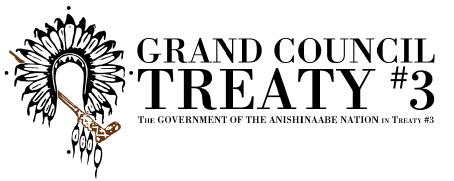 Miigwech!FILLABLE FORMFILLABLE FORMNAMECOMMUNITYPOSITIONEMAIL & PHONE